
МИНИСТЕРСТВО ЗДРАВООХРАНЕНИЯ РОССИЙСКОЙ ФЕДЕРАЦИИПРИКАЗот 31 июля 2020 года N 785н
Об утверждении Требований к организации и проведению внутреннего контроля качества и безопасности медицинской деятельностиВ соответствии со статьей 90 Федерального закона от 21 ноября 2011 г. N 323-ФЗ "Об основах охраны здоровья граждан в Российской Федерации" (Собрание законодательства Российской Федерации, 2011, N 48, ст.6724; 2018, N 53, ст.8415)
приказываю:
1. Утвердить Требования к организации и проведению внутреннего контроля качества и безопасности медицинской деятельности согласно приложению.  2. Настоящий приказ вступает в силу с 1 января 2021 года.
Министр
М.А.МурашкоЗарегистрированов Министерстве юстицииРоссийской Федерации2 октября 2020 года,регистрационный N 60192
Приложение
к приказу Министерства здравоохранения
Российской Федерации
от 31 июля 2020 года N 785нТребования к организации и проведению внутреннего контроля качества и безопасности медицинской деятельности
I. Общие положения1. Внутренний контроль качества и безопасности медицинской деятельности (далее - внутренний контроль) осуществляется с целью обеспечения прав граждан на получение медицинской помощи необходимого объема и надлежащего качества в соответствии с порядками оказания медицинской помощи, правилами проведения лабораторных, инструментальных, патолого-анатомических и иных видов диагностических исследований, положениями об организации оказания медицинской помощи по видам медицинской помощи, порядками организации медицинской реабилитации и санаторно-курортного лечения, порядками проведения медицинских экспертиз, диспансеризации, диспансерного наблюдения, медицинских осмотров и медицинских освидетельствований, с учетом стандартов медицинской помощи и на основе клинических рекомендаций, а также соблюдения обязательных требований к обеспечению качества и безопасности медицинской деятельности. Статья 37 Федерального закона от 21 ноября 2011 г. N 323-ФЗ "Об основах охраны здоровья граждан в Российской Федерации" (далее - Федеральный закон от 21 ноября 2011 г. N 323-ФЗ) (Собрание законодательства Российской Федерации, 2011, N 48, ст.6724; 2018, N 53, ст.8415).
2. Организация и проведение внутреннего контроля с учетом вида медицинской организации, видов, условий и форм оказания медицинской помощи и перечня работ (услуг), указанных в лицензии на осуществление медицинской деятельности, направлены на решение следующих задач: Подпункт 5.2.4 Положения о Министерстве здравоохранения Российской Федерации, утвержденного постановлением Правительства Российской Федерации от 19 июня 2012 г. N 608 (Собрание законодательства Российской Федерации, 2012, N 26, ст.3526).
 Статья 32 Федерального закона от 21 ноября 2011 г. N 323-ФЗ (Собрание законодательства Российской Федерации, 2011, N 48, ст.6724; 2018, N 53, ст.8415).
 Постановление Правительства Российской Федерации от 16 апреля 2012 г. N 291 "О лицензировании медицинской деятельности (за исключением указанной деятельности, осуществляемой медицинскими организациями и другими организациями, входящими в частную систему здравоохранения, на территории инновационного центра "Сколково") (Собрание законодательства Российской Федерации, 2012, N 17, ст.1965).совершенствование подходов к осуществлению медицинской деятельности для предупреждения, выявления и предотвращения рисков, создающих угрозу жизни и здоровью граждан, и минимизации последствий их наступления;обеспечение и оценка соблюдения прав граждан в сфере охраны здоровья при осуществлении медицинской деятельности;обеспечение и оценка применения порядков оказания медицинской помощи, правил проведения лабораторных, инструментальных, патолого-анатомических и иных видов диагностических исследований, положений об организации оказания медицинской помощи по видам медицинской помощи, порядков организации медицинской реабилитации и санаторно-курортного лечения, стандартов медицинской помощи;обеспечение и оценка соблюдения порядков проведения медицинских экспертиз, диспансеризации, диспансерного наблюдения, медицинских осмотров и медицинских освидетельствований;обеспечение и оценка соблюдения медицинскими работниками и руководителями медицинских организаций ограничений, налагаемых на указанных лиц при осуществлении ими профессиональной деятельности в соответствии с Федеральным законом от 21 ноября 2011 г. N 323-ФЗ; Статья 74 Федерального закона от 21 ноября 2011 г. N 323-ФЗ (Собрание законодательства Российской Федерации, 2011, N 48, ст.6724; 2017, N 31, ст.4791).
обеспечение и оценка соответствия оказываемой медицинскими работниками медицинской помощи критериям оценки качества медицинской помощи, а также рассмотрение причин возникновения несоответствия качества оказываемой медицинской помощи указанным критериям; Часть 2 статьи 64 Федерального закона от 21 ноября 2011 г. N 323-ФЗ (Собрание законодательства Российской Федерации, 2011, N 48, ст.6724; 2013, N 48, ст.6165).предупреждение нарушений при оказании медицинской помощи, являющихся результатом:несоответствия оказанной медицинской помощи состоянию здоровья пациента с учетом степени поражения органов и (или) систем организма либо нарушений их функций, обусловленной заболеванием или состоянием либо их осложнением;невыполнения, несвоевременного или ненадлежащего выполнения необходимых пациенту профилактических, диагностических, лечебных и реабилитационных мероприятий в соответствии с порядками оказания медицинской помощи, с учетом стандартов медицинской помощи и на основе клинических рекомендаций;несоблюдения сроков ожидания медицинской помощи, оказываемой в плановой форме, включая сроки ожидания оказания медицинской помощи в стационарных условиях, проведения отдельных диагностических обследований и консультаций врачей-специалистов;принятие мер по пресечению и (или) устранению последствий и причин нарушений, выявленных в рамках федерального государственного контроля качества и безопасности медицинской деятельности, ведомственного контроля качества и безопасности медицинской деятельности, объемов, сроков и условий оказания медицинской помощи, выявленных в рамках контроля качества медицинской помощи фондами обязательного медицинского страхования и страховыми медицинскими организациями в соответствии с законодательством Российской Федерации об обязательном медицинском страховании; Федеральный закон от 29 ноября 2010 г. N 326-ФЗ "Об обязательном медицинском страховании в Российской Федерации" (Собрание законодательства Российской Федерации, 2010, N 49, ст.6422).принятие управленческих решений по совершенствованию подходов к осуществлению медицинской деятельности.3. Внутренний контроль осуществляется организациями государственной, муниципальной и частной систем здравоохранения (далее - медицинские организации) в соответствии с настоящими Требованиями.4. Ответственным за организацию и проведение внутреннего контроля является руководитель медицинской организации либо уполномоченный им заместитель руководителя.5. В зависимости от вида медицинской организации по решению руководителя медицинской организации внутренний контроль организуется и проводится Комиссией (Службой) по внутреннему контролю (далее - Комиссия (Служба), включающей работников медицинской организации, и (или) уполномоченным лицом по качеству и безопасности медицинской деятельности (далее - Уполномоченное лицо).6. В целях организации и проведения внутреннего контроля медицинской организацией разрабатывается положение о порядке организации и проведения внутреннего контроля качества и безопасности медицинской деятельности, регламентирующее:функции и порядок взаимодействия Комиссии (Службы) и (или) Уполномоченного лица, руководителей и (или) уполномоченных работников структурных подразделений медицинской организации, врачебной комиссии медицинской организации в рамках организации и проведения внутреннего контроля;цель, задачи и сроки проведения внутреннего контроля;основания для проведения внутреннего контроля;права и обязанности лиц, участвующих в организации и проведении внутреннего контроля;порядок регистрации и анализа результатов внутреннего контроля;порядок использования результатов внутреннего контроля в целях управления качеством и безопасностью медицинской деятельности.
7. По решению руководителя медицинской организации разрабатываются иные локальные акты в рамках внутреннего контроля (стандартные операционные процедуры, алгоритмы действий работников организации) в соответствии с нормативными правовыми актами, регламентирующими вопросы организации медицинской деятельности, в том числе порядками оказания медицинской помощи, а также с учетом стандартов медицинской помощи, на основе клинических рекомендаций, критериев оценки качества медицинской помощи.8. По решению руководителя медицинской организации для осуществления мероприятий внутреннего контроля могут привлекаться научные и иные организации, ученые и специалисты.II. Организация проведения мероприятий, осуществляемых в рамках внутреннего контроля качества и безопасности медицинской деятельностисоблюдение мероприятий по обеспечению безопасности при угрозе и возникновении чрезвычайных ситуаций;обеспечение беспрепятственного подъезда транспорта для медицинской эвакуации на территорию медицинской организации;сбор и анализ информации обо всех случаях нарушения безопасности среды (включая падения пациентов) в медицинской организации;27) осуществление мероприятий по обеспечению ухода при оказании медицинской помощи, в том числе: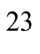 Пункт 3 части 1 статьи 6 Федерального закона от 21 ноября 2011 г. N 323-ФЗ (Собрание законодательства Российской Федерации, 2011, N 48, т.6724).оценка риска возникновения пролежней;проведение мероприятий по профилактике и лечению пролежней;анализ информации о случаях пролежней;осуществление ухода за дренажами и стомами;кормление пациентов, включая зондовое питание;28) организация мероприятий по профилактике неинфекционных заболеваний и формированию здорового образа жизни соответствующими структурными подразделениями медицинской организации (отделением (кабинетом) медицинской профилактики, центром здоровья, центром медицинской профилактики), в том числе информирование пациентов о методах профилактики неинфекционных заболеваний, основах здорового образа жизни;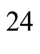  Части 2, 3 статьи 30 Федерального закона от 21 ноября 2011 г. N 323-ФЗ (Собрание законодательства Российской Федерации, 2011, N 48, ст.6724).
29) организация мероприятий по раннему выявлению онкологических заболеваний, в том числе:создание условий для раннего выявления онкологических заболеваний;проведение обучения медицинских работников по вопросам раннего выявления онкологических заболеваний;мониторинг своевременности установления диагноза онкологического заболевания, анализ эффективности деятельности по раннему выявлению, лечению онкологических заболеваний, диспансерному наблюдению за пациентами с онкологическими заболеваниями;информирование пациентов по вопросам раннего выявления онкологических заболеваний и диспансерного наблюдения;30) организация работы регистратуры, включая: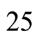  Пункт 1 части 1 статьи 37 Федерального закона от 21 ноября 2011 г. N 323-ФЗ (Собрание законодательства Российской Федерации, 2011, N 48, ст.6724; 2018, N 53, ст.8415).деятельность структурных подразделений регистратуры, в том числе "стойки информации", "фронт-офиса", "картохранилища", контакт-центра, "call-центра";оформление листков временной нетрудоспособности, их учет и регистрация;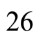  Статья 13 Федерального закона от 29 декабря 2006 г. N 255-ФЗ "Об обязательном социальном страховании на случай временной нетрудоспособности и в связи с материнством" (Собрание законодательства Российской Федерации, 2007, N 1, ст.18; 2009, N 30, ст.3739).предварительную запись пациентов на прием к врачу;прием и регистрацию вызовов на дом;соблюдение порядка выбора гражданином медицинской организации при оказании ему медицинской помощи в рамках программы государственных гарантий бесплатного оказания гражданам медицинской помощи;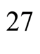  Статья 21 Федерального закона от 21 ноября 2011 г. N 323-ФЗ (Собрание законодательства Российской Федерации, 2011, N 48, ст.6724).
систематизацию хранения медицинской документации и ее доставки в кабинеты приема врачей-специалистов;обеспечение навигационной информации для пациентов с учетом характера расположения помещений;взаимодействие регистратуры со структурными подразделениями поликлиники, детской поликлиники;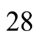  Пункт 1 части 1 статьи 37 Федерального закона от 21 ноября 2011 г. N 323-ФЗ (Собрание законодательства Российской Федерации, 2011, N 48, ст.6724; 2018, N 53, ст.8415).коммуникацию работников регистратуры с пациентами, в том числе наличие "речевых модулей" на разные типы взаимодействия, порядка действия в случае жалоб пациентов и конфликтных ситуаций;31) организация управления потоками пациентов, в том числе при первичном обращении:распределение потоков пациентов, требующих оказания медицинской помощи в плановой, неотложной и экстренной формах;направление пациентов в другие медицинские организации;маршрутизация пациентов в особых случаях: в период эпидемий гриппа, иных острых респираторных вирусных инфекций и других инфекционных заболеваний;порядок записи и отмены записи пациентов на прием при непосредственном обращении в медицинскую организацию, по телефону с использованием медицинской информационной системы;порядок уведомления пациента об отмене приема по инициативе организации;32) обеспечение функционирования медицинской информационной системы медицинской организации, включая информационное взаимодействие с государственными информационными системами в сфере здравоохранения субъектов Российской Федерации и единой государственной информационной системой в сфере здравоохранения, размещение в них сведений в соответствии с законодательством Российской Федерации;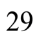 Статья 91 Федерального закона от 21 ноября 2011 г. N 323-ФЗ (Собрание законодательства Российской Федерации, 2011, N 48, ст.6724; 2017, N 31, ст.4791).33) проведение информирования граждан в доступной форме, в том числе с использованием сети Интернет, об осуществляемой медицинской деятельности и о медицинских работниках медицинской организации, об уровне их образования и об их квалификации; 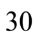  Пункт 7 части 1 статьи 79 Федерального закона от 21 ноября 2011 г. N 323-ФЗ (Собрание законодательства Российской Федерации, 2011, N 48, ст.6724; 2017, N 50, ст.7563).
Постановление Правительства Российской Федерации от 4 октября 2012 г. N 1006 "Об утверждении Правил предоставления медицинскими организациями платных медицинских услуг" (Собрание законодательства Российской Федерации, 2012, N 41, ст.5628).34) организация проведения профилактических медицинских осмотров, диспансеризации, диспансерного наблюдения, в том числе за женщинами в период беременности;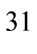  Часть 7 статьи 46 Федерального закона от 21 ноября 2011 г. N 323-ФЗ (Собрание законодательства Российской Федерации, 2011, N 48, ст.6724; 2016, N 27, ст.4219).35) организация проведения вакцинации населения в соответствии с национальным календарем профилактических прививок и календарем профилактических прививок по эпидемическим показаниям;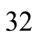  Часть 1 статьи 30 Федерального закона от 21 ноября 2011 г. N 323-ФЗ (Собрание законодательства Российской Федерации, 2011, N 48, ст.6724).
36) осуществление мероприятий по обеспечению профессиональной подготовки, переподготовки и повышения квалификации медицинских работников в соответствии с трудовым законодательством Российской Федерации;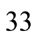  Пункт 8 части 1 статьи 79 Федерального закона от 21 ноября 2011 г. N 323-ФЗ (Собрание законодательства Российской Федерации, 2011, N 48, ст.6724).
37) обеспечение доступа работников медицинской организации к информации, содержащей клинические рекомендации, порядки оказания медицинской помощи, стандарты медицинской помощи, а также осуществление мероприятий по информированию работников медицинской организации об опубликовании новых клинических рекомендаций, порядков оказания медицинской помощи и их пересмотре.
18. Мониторинг наличия лекарственных препаратов и медицинских изделий проводится по решению руководителя медицинской организации, но не реже чем 1 раз в квартал.19. Анализ информации, указанной в абзацах шестом и седьмом пункта 9 настоящих Требований, проводится Комиссией (Службой) и (или) Уполномоченным лицом не реже 1 раза в квартал.III. Оформление результатов проведения мероприятий внутреннего контроля качества и безопасности медицинской деятельности20. По результатам плановых и целевых (внеплановых) проверок Комиссией (Службой) и (или) Уполномоченным лицом составляется отчет, включающий в том числе выработку мероприятий по устранению выявленных нарушений и улучшению деятельности медицинской организации и медицинских работников.21. По итогам проведенных мероприятий внутреннего контроля осуществляются:разработка предложений по устранению и предупреждению нарушений в процессе диагностики и лечения пациентов и их реализация;анализ результатов внутреннего контроля в целях их использования для совершенствования подходов к осуществлению медицинской деятельности;обеспечение реализации мер, принятых по итогам внутреннего контроля.
22. Комиссией (Службой) и (или) Уполномоченным лицом не реже 1 раза в полугодие, а также по итогам года формируется сводный отчет, содержащий информацию о состоянии качества и безопасности медицинской деятельности в медицинской организации, на основании которого руководителем медицинской организации при необходимости утверждается перечень корректирующих мер.23. Информация, указанная в пунктах 21 и 22 настоящих Требований, доводится до сведения сотрудников медицинской организации путем проведения совещаний, конференций, в том числе клинико-анатомических, клинических разборов и иных организационных мероприятий.

